Analysis:Analytische Geometrie:Hinweise zu den verlinkten Aufgaben:Alle Aufgaben, die in der Form oder A_gA... G_gA... angegeben sind, sind im pdf-Dokument „Beispielaufgaben zum Pflichtteil im Abitur Mathematik ab 2014. Schwerpunkt: grundlegendes Anforderungsniveau“, herausgegeben vom Niedersächsischen Kultusministerium im Februar 2013, enthalten. Die Seitenzahl, auf der sich die jeweilige Aufgabe befindet, ist in der Tabelle angegeben.Alle weiteren Aufgaben entstammen dem IQP-Pool und sind direkt verlinkt. Alle Angaben ohne Gewähr auf Vollständigkeit und Richtigkeit!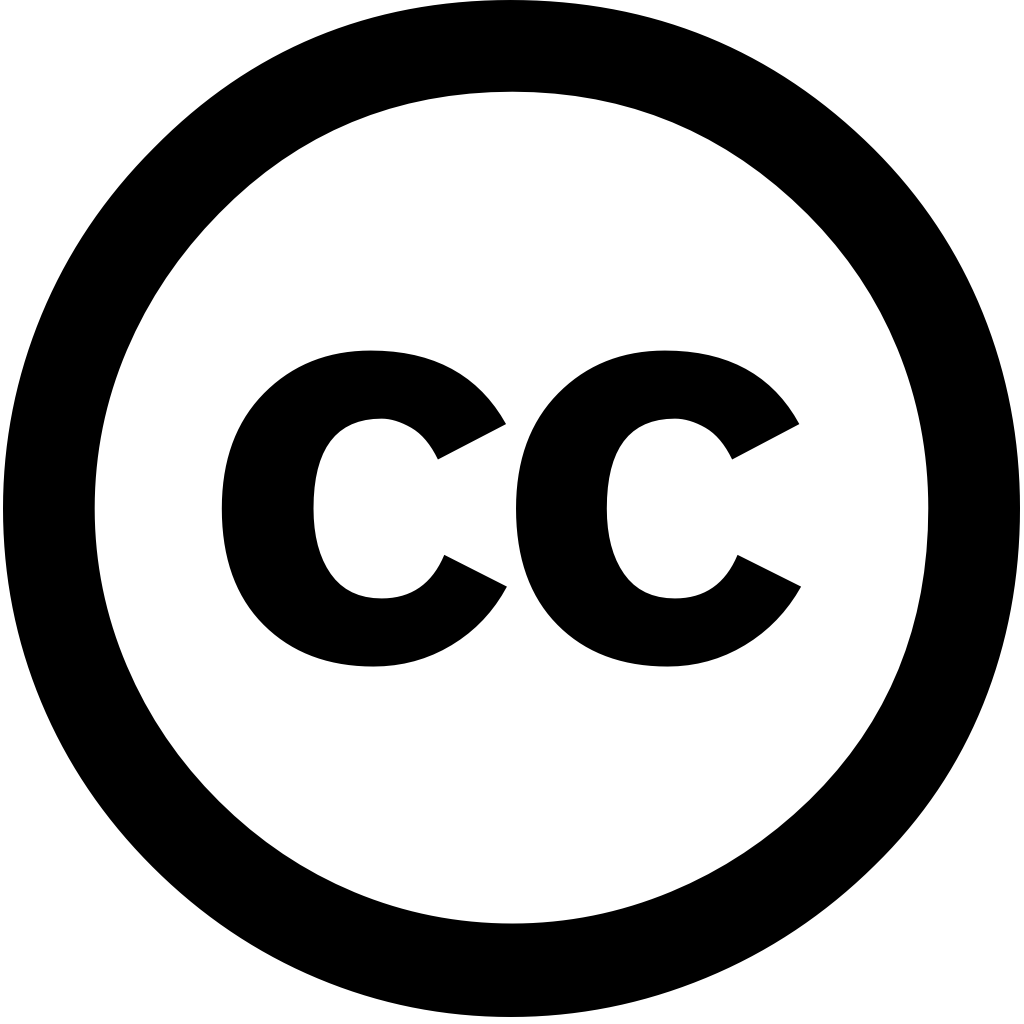 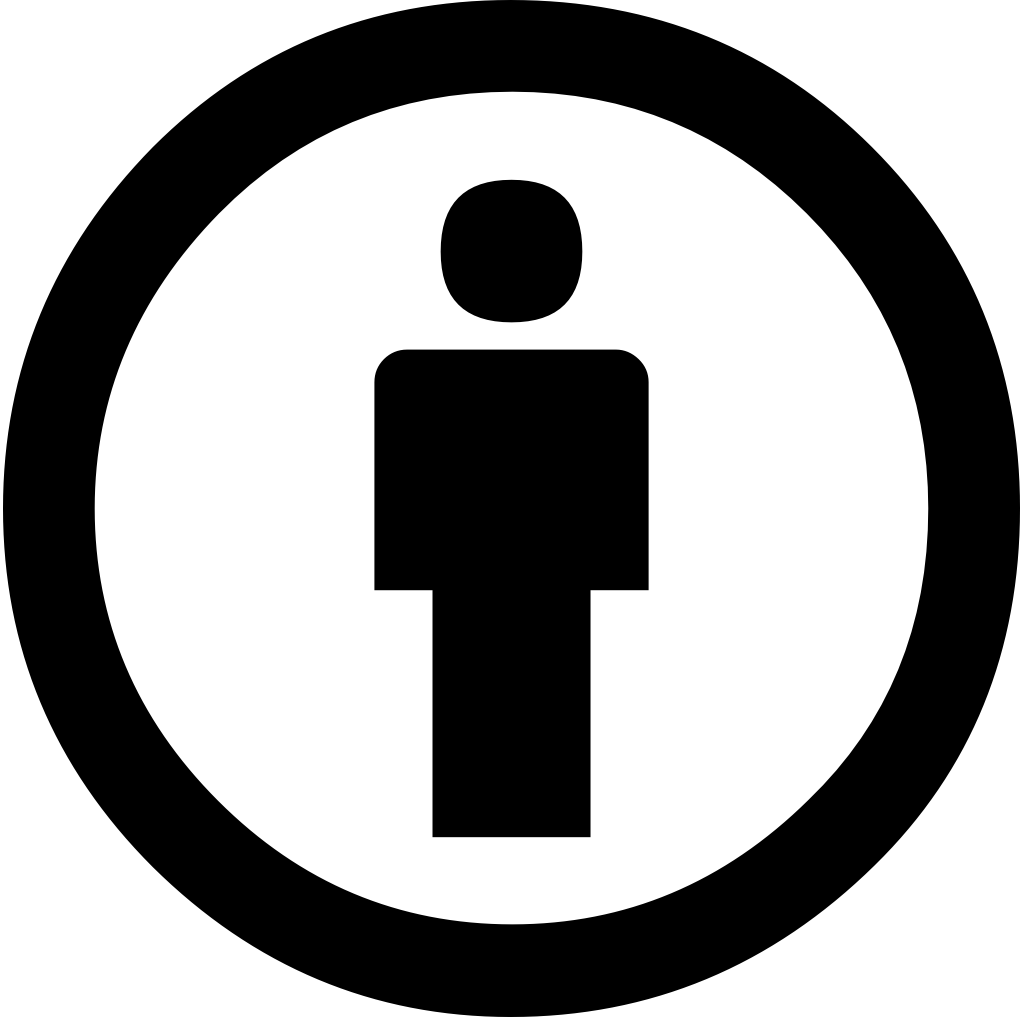 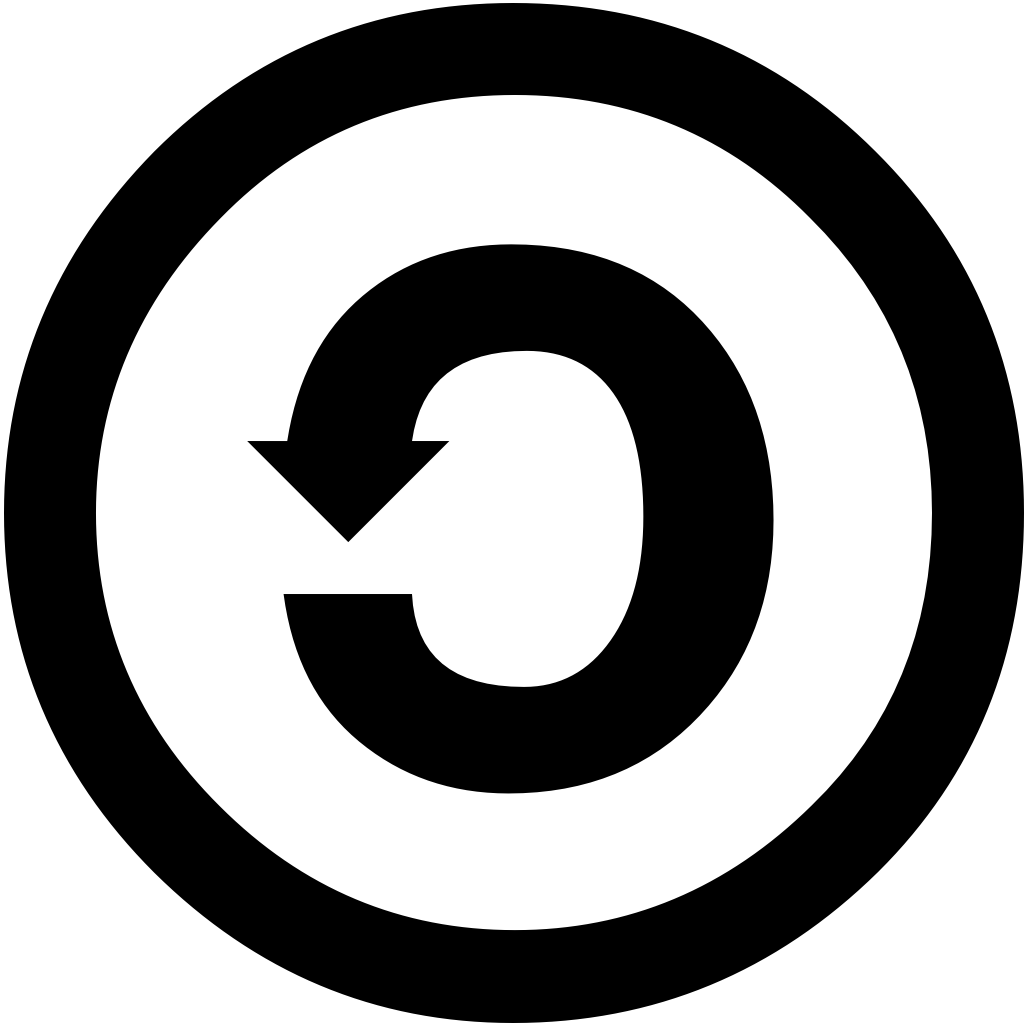  Hilfsmittelfrei kann ich ...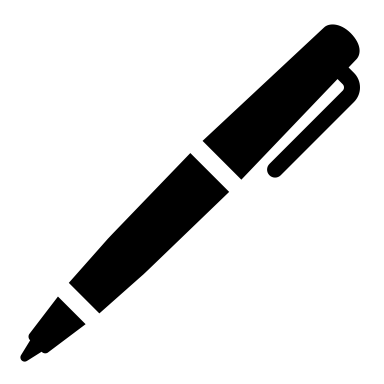 Notizen/LösungshinweiseAufgaben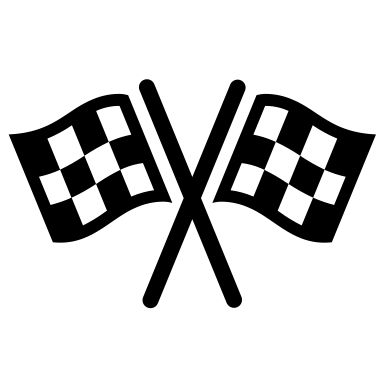 BasicsBasicsBasicsBasicsBruchrechnung, Rechnen mit negativen ZahlenAnteile in Prozent angebendie Steigung einer Geraden mithilfe eines Steigungsdreiecks oder anhand von zwei gegebenen Punkten bestimmenGeraden zu einer gegebenen Geradengleichung in ein Koordinatensystem zeichnen und umgekehrt zu einer gegebenen Geraden die Geradengleichung angebenden Scheitelpunkt bzw. die Schnittpunkte mit der x-Achse von Parabeln anhand der Funktionsgleichungen bestimmenlineare und quadratische Gleichungen (alle Fälle) lösenGleichungen höheren Grades lösen (nur für den Fall = 0 durch Ausklammern)A2a2019die momentane und mittlere Änderungsrate bestimmen Schnittpunkte zweier Graphen berechnenA1a2019Differentialrechnung (Schwerpunkt: ganzrationale Funktionen 3. Grades und e-Funktionen)Differentialrechnung (Schwerpunkt: ganzrationale Funktionen 3. Grades und e-Funktionen)Differentialrechnung (Schwerpunkt: ganzrationale Funktionen 3. Grades und e-Funktionen)Differentialrechnung (Schwerpunkt: ganzrationale Funktionen 3. Grades und e-Funktionen)die Graphen der Funktionen x, x2, x3 skizzieren und die Auswirkungen der Variation der Parameter beschreiben A_gA1aS. 4Symmetrien untersuchen (sowohl durch Betrachtung der Exponenten als auch allgemein)anhand des Globalverhaltens Graph und Funktionsgleichung zuordnen (bei e-Funktionen und ganzrationalen Funktionen bis Grad 4)A2a2021Nullstellen, Extrema und Wendepunkte bestimmen und diese im Sachzusammenhang interpretierenA4a2021A1a+b2020die Ableitungsfunktion zu ganzrationalen Funktionen und von e-Funktionen angeben oder deren Graphen zeichnenAbleitungen mithilfe der Kettenregel und Produktregel bestimmenA_gA4S. 8Ableitungen von Funktionenscharen bestimmendie Steigung eines Graphen an einer bestimmten Stelle berechnenA2b2019die Tangentensteigung sowie die Gleichung der Tangenten und einer Normalen an einen Graphen in einem Punkt bestimmenA2b2019A_gA4S. 8Graphen auf ihr Krümmungsverhalten untersuchen und dieses interpretierendie Wendestelle als Stelle betragsmäßig größter Änderung/Steigung identifizierenden Zusammenhang der Verläufe vom Graphen einer Funktion und dem Graphen seiner Ableitungsfunktion kennen und erklären könnenGraphen abschnittsweise definierter Funktionen zeichnen und die Darstellungsform verstehenZusatz für e-Funktionen und WachstumZusatz für e-Funktionen und WachstumZusatz für e-Funktionen und WachstumZusatz für e-Funktionen und Wachstumdie vier wichtigsten e-Funktionen ( skizzieren den Einfluss der Parameter auf den Verlauf der Graphen von e-Funktionen erläuterneinfache Exponentialgleichungen lösenKurvenanpassung (in einfachen Fällen)Kurvenanpassung (in einfachen Fällen)Kurvenanpassung (in einfachen Fällen)Kurvenanpassung (in einfachen Fällen)zu gegebenen Eigenschaften lineare oder quadratische Funktion bestimmen ( LGS mit 2 Unbekannten algebraisch lösen)A22020IntegralrechnungIntegralrechnungIntegralrechnungIntegralrechnunggrundsätzliches Verständnis: f‘: Änderung   f: Bestand bzw. f: Änderung  F: BestandGraph von F zu gegebenem Graph von f quantitativ skizzieren/aus vorgegebenen Graphen auswählen und die Auswahl begründenA4b2021A_gA3aS. 6den Wert eines Integrals exakt durch Anwendung des HDI berechnen A2b2021A_gA2aS. 5bei gegebenem Graphen von F den Wert eines Integrals durch Ablesen von F(b) und F(a) mit F(b) – F(a) bestimmenA1a2021bei gegebenem Graphen von f den Wert eines Integrals exakt/näherungsweise durch Berechnung oder Näherung des orientierten Flächeninhalts bestimmenA1b2021eine obere oder untere Integralgrenze angeben, so dass ein Integral einen bestimmten Wert hatBestände durch Berechnung des orientierten Flächeninhalts (Fläche unterhalb der x-Achse negativ, oberhalb positiv) bestimmenA_gA3aS. 6Stammfunktionen zu den gängigen Funktionen angeben und nachweisen, dass es sich bei einer Funktion um eine Stammfunktion handeltin einfachen Fällen den Inhalt von Flächen zwischen einem Graphen und der x- Achse sowie zwischen zwei Graphen berechnen A1b2019A_gA1bS. 3die Punkt- oder Achsensymmetrie eines Graphen für die Bestimmung des Werts eines Integrals nutzenA_gA2bS. 5Zusätzlich kann ich mit Unterstützung des GTR...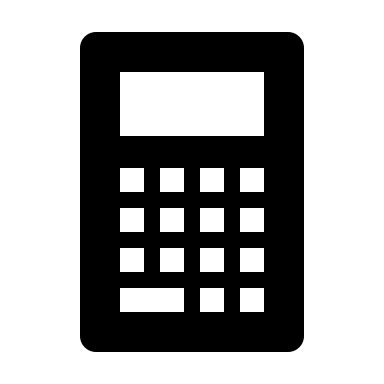 Notizen/LösungshinweiseAufgabenDifferentialrechnung (ganzrationale Funktionen und e-Funktionen)Differentialrechnung (ganzrationale Funktionen und e-Funktionen)Differentialrechnung (ganzrationale Funktionen und e-Funktionen)Differentialrechnung (ganzrationale Funktionen und e-Funktionen)Nullstelen, Extrema und Wendestellen bestimmen sowie Ableitungsgraphen zeichnen (CALC: Zero, Minimum, Maximum, nderive)IQBPrüfungs-teil B A2(WTR)beliebige Gleichungen mit dem INTERSECT-Befehl graphisch-num. lösenIQBPrüfungs-teil B A2(WTR)mit DRAW: Tangent eine Tangente zeichnen lassenIQBPrüfungs-teil B A2(WTR)mithilfe das tan Schnittwinkel des Graphen mit der x-Achse sowie Schnittwinkel zwischen zwei Graphen berechnenIQBPrüfungs-teil B A2(WTR)KurvenanpassungKurvenanpassungKurvenanpassungKurvenanpassungeine Funktion zu gegebenen Eigenschaften oder Punkten bestimmen Bedingungen für eine Funktion aufstellen, deren Graph sprungfrei und knickfrei anschließtein lineares Gleichungssystem mithilfe des GTR (Matrix) lösen auf Grundlage einer gegebenen Bedingung einen passenden Vertreter einer Funktionenschar bestimmenIntegralrechnungIntegralrechnungIntegralrechnungIntegralrechnungden Wert eines Integrals mit dem GTR bestimmen (im Graphik-Fenster unter CALC 7:)IQBPrüfungs-teil B A2(WTR)WachstumWachstumWachstumWachstumExponentialgleichungen mit dem INTERSECT-Befehl lösenexponentielles und begrenztes Wachstum charakterisieren und den typischen Verlauf der zugehörigen Graphen zuordnen, beschreiben und begründentypische Fragestellungen in Sachzusammenhängen mithilfe von Funktionen beantworten (Anzahl der Bakterien nach t Tagen, Verdopplungszeit...)  Hilfsmittelfrei kann ich ...Notizen/LösungshinweiseAufgabenBasicsBasicsBasicsBasicsden Satz des Pythagoras anwenden, um damit eine fehlende Seitenlänge eines rechtwinkligen Dreiecks zu berechnen oder zu überprüfen, ob ein Dreieck rechtwinklig istverschiedene Dreiecke und Vierecke auf Grundlage ihrer Eigenschaften unterscheidenFlächeninhalte, Oberflächeninhalte und Volumina berechnen A2a2020A2b2019RaumgeometrieRaumgeometrieRaumgeometrieRaumgeometriePunkte im dreidimensionalen Koordinatensystem ablesen und einzeichnenPunkte eines Körpers (z.B. eines Quaders) eindeutig unter Beachtung der Symmetrien angebenA2b2020Verschiebungen im Raum durch Vektoren sowie Punkte durch Ortsvektoren beschreibenOrtsvektor eines Punktes durch Linearkombination von Vektoren darstellenA3a+b2021Längen von Strecken im Raum /Abstand von 2 Punkten/Betrag von Vektoren berechnenA2a 2021A1b2019den Mittelpunkt einer Strecke bestimmenG_gA1bS. 9das Skalarprodukt von zwei Vektoren berechnen A3c2021überprüfen, ob zwei Vektoren orthogonal zueinander sind (Skalarprodukt)A2b2021G_gA1cS. 9mithilfe von Streckenlängen, der Kollinearität von Vektoren und dem Skalarprodukt überprüfen, welche Art von Viereck oder Dreieck von Punkten aufgespannt wirdDreieck:A2a2019Parallel.:G_gA2aS. 10drei gegebene Punkte zu einem bestimmten Viereck (z.B. Parallelogramm) ergänzenParametergleichungen von Geraden ermitteln und die Gleichung zum Problemlösen nutzen A3a2019überprüfen, ob ein Punkt auf einer Geraden liegtA1a2019überprüfen, ob drei Punkte eine Ebene aufspannen oder auf einer Geraden liegenG_gA6bS. 14Geraden in einfachen Fällen auf ihre gegenseitige Lage untersuchen (identische oder echt parallele Geraden; nicht parallele Geraden identifizieren)Parameterdarstellungen für Ebenen aus gegebenen Punkten bestimmen G_gA8S. 16überprüfen, ob ein Punkt auf einer Ebene liegtG_gA1aS. 9zu einer gegebenen Ebene eine Gerade angeben, die parallel zu der Ebene ist oder in der Ebene liegtG_gA7S. 15die Begriffe Ortsvektor, Stützvektor, Richtungsvektor, Spannvektor und Aufpunkt unterscheiden und in Begründungen richtig verwendenEigenschaften von Punkten, die auf den Koordinatenachsen oder Koordinatenebenen liegen, angebenSpurpunkte angebenG_gA3bS. 11Punkte, die sich durch Projektion in Richtung eines Vektors ergeben, bestimmenZusätzlich kann ich mit Unterstützung des GTR...Notizen/LösungshinweiseAufgabenGeraden auf ihre gegenseitige Lage untersuchen und ggf. vorhandene Schnittpunkte bestimmenAnalyt.GeometrieA2Aufgabe 4(WTR)durch Betrachtung des/der Parameter überprüfen, ob ein Punkt auf einer Strecke oder innerhalb einer ebenen Figur liegtAnalyt.GeometrieA2Aufgabe 4(WTR)überprüfen, ob ein Punkt auf einer gegebenen Ebene liegtAnalyt.GeometrieA2Aufgabe 4(WTR)Winkel zwischen Vektoren bestimmenAnalyt.GeometrieA2Aufgabe 4(WTR)Winkel zwischen Geraden bestimmenAnalyt.GeometrieA2Aufgabe 4(WTR)